Муниципальное общеобразовательное учреждение«Григорьевская средняя школа»Ярославского муниципального района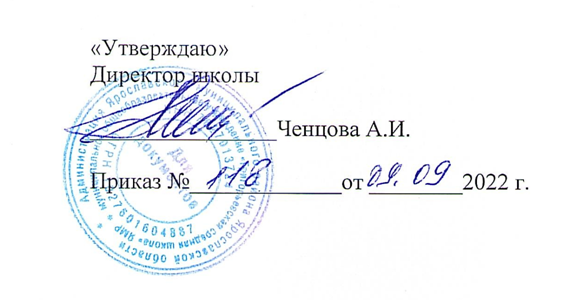 ДОПОЛНИТЕЛЬНАЯ ОБЩЕОБРАЗОВАТЕЛЬНАЯ ОБЩЕРАЗВИВАЮЩАЯ ПРОГРАММАпо художественному направлению«Школьный театр»для детей 11-15 летСрок реализации: 1 годд.Григорьевское2022 годПАСПОРТ ПРОГРАММЫ	3СОДЕРЖАНИЕ ПРОГРАММЫПояснительная записка ……………………………………………………..  5Ожидаемые результаты …………………………………………………….   6Система отслеживания и оценивания результатов ……………………….   7Учебно-тематический план ………………………………………………...   8Содержание изучаемого курса …………………………………………….   8- 9Календарно-тематическое планирование ………………………………..    10-17Методическое обеспечение реализации программы…………………….    18Требования к условиям реализации программы …………………………   18Список литературы …………………………………………………………   19Приложение 1 ……………………………………………………………….   20IПОЯСНИТЕЛЬНАЯ ЗАПИСКАДополнительная общеобразовательная общеразвивающая программа направлена на развитие творческих способностей детей, расширение их кругозора и получение базового объем компетенций в области театрального искусства.Программа «Школьный театр» актуальна, так как обеспечивает удовлетворение индивидуальных потребностей школьников в художественно-эстетическом развитии и направлена на формирование и развитие творческих способностей обучающихся, выявление, развитие и поддержку талантливых детей.Театр–это игра! Игра актеров, игра образов, игра режиссерской мысли…             С раннего возраста игра определяет развитие ребенка, а потому театр начинается с детства. Кто в детстве не представлял себя на сцене: робко один на один с зеркалом или на сцене детского театрального коллектива…      Театральный коллектив в школе – это, в первую очередь, коллектив единомышленников, поэтому так важно сформировать из детской театральной группы на стоящую, дружную команду.Театральная деятельность тесно связана с понятием общение.Общение – важнейшая часть человеческой жизни, столь же необходимая как воздух ивода.Входеобщениялюдиобмениваютсярезультатамисвоейдеятельности,информацией,чувствами. И счастлив тот человек, кому дан этот дар – умение общаться. Понимать другого, понимать себя и быть понятым – такова логика человеческого взаимопонимания. В процессе занятий театральной деятельностью происходит объединение участников в сплоченный коллектив, а общение и взаимопонимание всех обогащают.Воспитание театром формирует эстетический вкус, мировоззрение, нравственные качества детей; развивает самостоятельное и независимое мышление, речевую культуру, коммуникативные способности, интуицию, воображение и фантазию; пробуждает потребность в самопознании и самореализации, в раскрытии и расширении своих созидательных возможностей; умению работать в коллективе.С появлением и развитием компьютерных технологий, особенно благодаря динамичной киберэволюции всемирной глобальной сети Интернет, современный мир преображается и изменяется, вследствие чего меняются факторы социализации человека.При всей кажущейся яркости и занимательности новейших компьютерных технологий, следует отчетливо осознавать, что ребенок чаще всего остается пассивным зрителем, созерцателем подобных технологических чудес .Они не затрагивают тех психоэмоциональных центров головного мозга, которые отвечают за общее развитие и работу активного, действенного воображения, являющегося локомотивом всей творческой деятельности. Все эти качества эффективно реализуются в игровой форме.Актуальность программы определяется необходимостью успешной социализации детей в современном обществе, повышения уровня их общей культуры и эрудиции. Театрализованная деятельность становится способом развития творческих способностей, самовыражения и самореализации личности, способной понимать общечеловеческие ценности, а также средством снятия психологического напряжения, сохранения эмоционального здоровья школьников. Сочетая возможности нескольких видов искусств (музыки, живописи, танца, литературы и актерской игры), театр обладает огромной силой воздействия на духовно-нравственный мир ребенка. Беседы о театре знакомят обучающихся в доступной форме с особенностями театрального искусства, с его видами и жанрами, также раскрывают общественно-воспитательную роль театра. Все это направлено на развитие зрительской культуры детей.Занятия театральной деятельностью вводят детей в мир прекрасного, пробуждают способности к состраданию и сопереживанию, активизируют мышление и познавательный интерес, а главное – раскрывают творческие возможности и помогают психологической адаптации ребенка в коллективе, тем самым создавая условия для успешной социализации личности.Программа составлена для обучающихся 1года обучения, возраст 11-15 лет. Занятия проводятся 2 раза в неделю, по 2 часа., с 15 мин. перерывом.Цель программы: Развитие творческих способностей и потенциала каждого ребенка, формирование социально-активной личности средствами театрального искусства.Задачи:Обучающие:формировать образное, пространственное мышление и умение выразить свою мысль с помощью выразительной речи и ритмопластики;познакомить с историей театра и основами сценического искусства;сформировать навыки театрально-исполнительской деятельности;научить анализировать текст и образы героев произведений;овладеть основными навыками речевого искусства.Развивающиеразвивать творческие задатки каждого ребенка;пробудить интерес к чтению и посещению театра; пробудить интерес к изучению мирового искусства;развивать эстетическое восприятие, творческое воображение и художественный вкус;формировать правильную, грамотную и выразительную речь;формировать потребность в саморазвитии;развивать навыки общения, коммуникативную культуру, умение вести диалог.Воспитательныевоспитывать интерес к театральному искусству и зрительскую культуру;воспитывать социально-адекватную личность, способную к творческому сотрудничеству;способствовать воспитанию нравственных качеств;воспитывать чувство коллективизма, взаимоподдержки, ответственности.Ожидаемые результатыПо итогам реализации программы :Обучающийся знает:правила безопасности при работе в группе;сведения об истории театра;театральные профессии и особенности работы театральных цехов;теоретические основы актерского мастерства, пластики и сценической речи;приёмы раскрепощения и органического существования;правила проведения рефлексии;Обучающийся умеет:ориентироваться в сценическом пространстве;взаимодействовать на сценической площадке с актерами;работать с воображаемым предметом;в процессе обучения строить отношения сотрудничества и доброжелательности.1.2.Система отслеживания и оценивания результатовКритерии оценки знаний и уменийII Учебно-тематический план	III. Содержание изучаемого курса1 Раздел: Вводное занятие (2 ч.)Практика. Инструктаж по технике безопасности. Организационные вопросы. Игра «Что я знаю о театре?»2 Раздел: Основы театральной культуры (24ч.)История театра: зарождение искусства, театр, как вид искусства, древнегреческий, древнеримский, русский народный театр, средневековый театр. «Глобус» Шекспира. Русский театр. Известные русские актеры. Виды театрального искусства: драматический и музыкальный театры, опера, балет, мюзикл. Особенности театра кукол. Знаменитые театры мира. Театральное закулисье: сценография, театральные декорации и бутафория, грим, костюмы. Театр и зритель: театральный этикет.3Раздел: Сценическая речь (28ч.)Дыхание, дыхательная гимнастика, строение речевого аппарата, артикуляция, дикция, голос, свойства голоса, речевой тренинг, логико-интонационная структура текста.4 Раздел: Ритмопластика (18ч.)Пластический тренинг, пластическая выразительность, пластический образ персонажа, этюд и его виды, музыка и движение, элементы танцевальных движений. Танец, как средство выразительности; народный и современный танец.5 Раздел: Актерское мастерство (28 ч.)Организация внимания, воображения, памяти, круги внимания. Раскрепощение и развитие актерских навыков. Мимика и жесты. Партнерское взаимодействие. Сценическое действие: элементы, способы. Предлагаемые обстоятельства. Органичность в мизансцене. Актерская индивидуальность.6 Раздел: Промежуточная аттестация. (2ч)7 Раздел: Знакомство с драматургией (40ч.)Пьеса, определение темы, анализ сюжетной линии, событийный ряд, логические цепочки, событие, конфликт, распределение ролей, создание образа, характер персонажа. Термины: «образ», «темпоритм», «замысел отрывка, роли», «мизансцена». Прогонные и генеральные репетиции, показ спектакля.8 Раздел: Итоговое занятие (2ч.) Календарно-тематическое планирование IV Методическое обеспечение программыФорма занятий: беседа, наблюдение, игра, практическое занятие, экспериментирование, этюды, импровизации, конкурс, репетиции, показ творческих работ.Приемы и методы организации: просмотр видеофильмов и учебных материалов, слайд-презентации, использование наглядных пособий, демонстрация образцов работ из различных материалов в различных техниках, разной цветовой гамме.Методы обученияПояснительно-иллюстративный, или информационно-рецептивный: рассказ, лекция, пояснение, демонстрация видеоматериалов, слайдов и т.д.;Частично-поисковый или эвристический метод направлен на развитие познавательной активности и самостоятельности. Он заключается в выполнении небольших заданий, решение которых требует самостоятельной активности (работа с текстами, привлечение воображения и памяти).Метод проблемного изложения направлен на активизацию творческого мышления, переосмысление общепринятых шаблонов и поиск нестандартных решений.Исследовательский метод, предполагает познавательную и исследовательскую деятельность. Большое значение здесь приобретает самообразование, поиск новых приемов работы с материалом, неординарный подход к сочетанию материалов и представлению готовых работ.V. Требования к реализации программыКадровые условия: педагог дополнительного образования.    Финансово-экономические условия:обеспечение обучающихся необходимыми для работы материалами происходит за счет  средств родителей, часть костюмов предоставляет Григорьевский КСЦ.Материально-технические условия:наличие кабинета, оснащенного учебной мебелью, шкафами для хранения материалов.Персональный компьютер с выходом в интернет; Мультимедийный проектор;Экран;Фото и видеоаппаратура;Аудиосистема для воспроизведения музыки;Аудиозаписи (звуки улицы, природы-шум дождя, ручья, ветра и т.п. Сценические шумы);Микрофоны;Принтер;Ширма.Список литературы:Альтшуллер А. Я. Театр прославленных мастеров. Очерки истории  Александринской сцены /А.Я.Альтшуллер. – Л.,: Искусство, 1968.Аникеева Н. П. Воспитание игрой. Книга для учителя./Н.П. Аникеева.– М.,:Просвещение,  1987.Барро Ж. Размышления о театре / Ж  Барро.– М.,: Просвещение, 1963.Блейз А. История в костюмах /А. Блейз. – М.,: Олма-Пресс Экслибрис,  2002.Бояджиев Г. Н. От Софокла до Брехта за сорок театральных вечеров / Г.Н. Бояджиев.–  М.,: Просвещение, 1969.Ветлугина Н. Музыкальное развитие ребенка /Н. Ветлугина.– М.,: Просвещение,  1968.Генералова И. Мастерская чувств/ И. Генералова. – М.,: Школьный театр, 2000.Гиппиус С. В. Гимнастика чувств. Тренинг творческой психотехники / С.В. Гиппиус.–  Л-М.,: Искусство, 1967.Кнебель М.О. Слово в творчестве актера / М.О. Кнебель. –  М.,: ВТО, 1970.Кох И. Э. Основы сценического движения/ И.Э. Кох. – Л.,: Искусство, 1970.Новицкая Л.П. Тренинг и муштра / Л.П. Новицкая. –  М.,: Просвещение,  1968.Осовицкая З. В мире музыки / З. Осовицкая, В. Казаринова– М.,: Музыка, 1996.Станиславский К.С. Работа актера над собой / К.С. Станиславский. –  М.,: Просвещение, 1954.Товстоногов Г. А. Зеркало сцены / Г.А. Товстоногов.  – Л.,: Искусство, 1980.Чистякова М.И. Психогимнастика / М.И. Чистякова. – М.,: Просвещение, 1990.Шмойлов М. Мастерство актера: упражнения и игры начального этапаОбучения / М. Шмойлов – Л.,: Искусство, 1990.ЛИТЕРАТУРА  ДЛЯ  УЧАЩИХСЯАлянский Ю. Азбука театра / Ю. Алянский – Л.,: Детская литература, 1986.Генералова И. Театр / И. Генералова – М.,: Школьный театр, 1998.Мартынюк С. Костюм и маска / С. Мартынюк. – М.,: Астрель,  2002.Энциклопедия для детей. Музыка. Театр. Кино./ В.А. Володин. -М.,: Аванта+, 2001.	Интернет-ресурсы:Устройство сцены в театреhttp://istoriya-teatra.ru/theatre/item/f00/s09/e0009921/index.shtmlМетодическое пособие-практикум «Ритмика сценического движения»http:|//www.htvs.ru/institute/tsentr-nauki-i-metodologiiМетодическое пособие-практикум «Культура и техника речи»http:|//www.htvs.ru/institute/tsentr-nauki-i-metodologiiМетодическое пособие-практикум «Основы актерского мастерства»http:|//www.htvs.ru/institute/tsentr-nauki-i-metodologiiСайт «Драматешка» «Театральные шумы» и «Музыка»http://dramateshka.ru/index.php/musicПРИЛОЖЕНИЕКонтрольный тест по программе «Школьныйтеатр»Выберите правильный вариант ответаТеатр–это…а)искусство	в)учениеб)наука	г)благотворительный фондТеатр–это искусство…а)пения	в)изобразительного творчестваб)действия	г)макрамеВ театре выпускают…а)модели одежды	в)книгиб)спектакли	г)киноПостановкой спектакля занимается…а)оператор	в)композиторб)режиссер	г)продюсерВыберите театральные профессииа)учитель                     г) костюмер 	в)композитор             б)режиссер	Выразительными средствами спектакля являются…а)свет	в)декорацииб)музыка	г)гримКого называют «главным чудом» театра? а)художника	в)осветителяб)актера	г)гримераКак называется театр ,где актеры–куклы? а)театр юного зрителя	в)кукольныйб)драматический	г) театр тенейВыберите подходящую одежду для  похода в театр:а)школьная форма	в)джинсыб)карнавальный костюм	г)нарядное платье ,костюм.Что самое главное во время просмотра спектакля а)обсуждение с соседом	в)смехб)внимание	г)чтение программы спектакляСоставлена: педагогом дополнительного образования Трусовой В. В. Наименование программыДополнительная общеобразовательная программа «Школьный театр»Направленность ХудожественнаяСоставитель программыТрусова Владлена ВитальевнаКлассификацияПо статусу - модифицированная По уровню усвоения – общеразвивающаяПо направлению деятельности - общекультурноеПо времени реализации – краткосрочнаяПо возрастным особенностям – для детей от 11 до 15 летНазвание учрежденияМОУ Григорьевская СШ ЯМРАдрес учрежденияЯрославская область, Ярославский р-он, д.Григорьевское, ул.Клубная, д.6Целевая группаВозраст обучающихся: 11 - 15 летНаполняемость группы:  до 15 человекОбоснование для разработки программыЗакон Российской Федерации «Об образовании»;Типовое положение об образовательном учреждении дополнительного образования детей (утв. 26.06.2012 г. № 504);Санитарно-эпидемиологические правила и нормативы СанПиН 2.4.4. 1251-03 «Детские внешкольные учреждения (учреждения дополнительного образования) Санитарно-эпидемиологические требования к учреждениям дополнительного образования детей (внешкольные учреждения)» (утв. 01.04.2003);Цель программыРазвитие творческих способностей и потенциала каждого ребенка, формирование социально-активной личности средствами театрального искусства. Задачи программыОбучающие:формировать образное, пространственное мышление и умение выразить свою мысль с помощью выразительной речи и ритмопластики;познакомить с историей театра и основами сценического искусства;сформировать навыки театрально-исполнительской деятельности.Развивающиеразвивать творческие задатки каждого ребенка;пробудить интерес к чтению и посещению театра; формировать правильную, грамотную и выразительную речь;развивать навыки общения, коммуникативную культуру, умение вести диалог.Воспитательныеспособствовать воспитанию нравственных качеств;воспитывать чувство коллективизма, взаимоподдержки, ответственности.Ожидаемые результатыПредметные результатыОбучающийся знает:правила безопасности при работе в группе;сведения об истории театра;театральные профессии и особенности работы театральных цехов;теоретические основы актерского мастерства, пластики и сценической речи;приёмы раскрепощения и органического существования;правила проведения рефлексии;Обучающийся умеет:ориентироваться в сценическом пространстве;взаимодействовать на сценической площадке с актерами;работать с воображаемым предметом;в процессе обучения строить отношения сотрудничества и доброжелательности.Метапредметные результатыОбучающийся умеет работать по предложенному образцу; Обучающийся, частично самостоятельно, синтезирует художественные образы, дополняет и преобразует их.Может интегрироваться в группу сверстников и строить продуктивное взаимодействие и сотрудничество со сверстниками и педагогами.Обучающийся осуществляет взаимный контроль в совместной деятельности.Личностные результаты:Обучающийся умеет  соотносить поступки и события с общепринятыми нормами поведения на занятии;Обучающийся частично, самостоятельно реализует собственные творческие замыслы;Обучающийся приобретает опыт общественно-полезной социально-значимой деятельности;Приобретает навыки сотрудничества, содержательного и бесконфликтного  участия в совместной творческой работе.Кадровое обеспечение программыПедагог дополнительного образованияСроки реализации1 год Режим занятий2 раза в неделю по 2 часа.Виды работыНизкий уровень(1 балл)Средний уровень(2 балла)Высокий уровень(3 балла)Упражнения на тренировку координации движений, слов, вниманияОбучающийся вступил в игровое пространство вместе со всеми, но закончил не по командеОбучающийся вступил в игровое пространство вместе со всеми, выполнил требования игры, но не справился с самостоятельным выступлением.Обучающийся вступил в игровое пространство вместе со всеми, выполнил требования игры, справился с самостоятельным выступлениемГотовность к творчеству, интерес к сценическому искусствуНизкий уровень познавательной деятельности.  Самостоятельно выполняет задания, но без инициативы. Нет интереса к изображению и представлению различных сценических персонажей Внешний вид мотивации.Активная познавательная деятельность. Проявляет самостоятельность и инициативу. Неустойчивая положительная мотивацияВысокий уровень познавательной деятельности. С интересом изучает, играет различные роли. Проявляет творческую активность на занятии. Высокая внутренняя мотивация.Память физических действийОбучающийся представил воображаемый предмет, но с неправильными формами и неточными движениямиОбучающийся представил воображаемый предмет, правильно показал его формы и произвел точные действия с ним.Обучающийся представил воображаемый предмет, правильно показал его формы и произвел действия с ним в согласованности с партнером№ п/пНаименование разделаКол-во часовВ том числеВ том числе№ п/пНаименование разделаКол-во часовТеоре- тическихПрак-тических1.Вводное занятие2-22.Основы театральной культуры2411133.Сценическая речь284244.Ритмопластика181175.Актерское мастерство283256.Промежуточная аттестация2-27.Знакомство с драматургией (работа над пьесой и спектаклем)404368.Итоговое занятие2-2Итого144№ п/пдатаТемаОсновное содержание занятияФормы  занятияПримечание1-201.11Вводное занятие.Организационные вопросы: задачи и особенности занятий в театральном кружке, коллективе. Инструктаж по технике безопасности.Игра «Что я знаю о театре?»Беседа, играПонятие «экспромт»Игры на знакомство, сплочение коллектива.Основы театральной культуры 24 часаОсновы театральной культуры 24 часаОсновы театральной культуры 24 часаОсновы театральной культуры 24 часаОсновы театральной культуры 24 часаОсновы театральной культуры 24 часа3-403.11Зарождение искусстваТеория: обряды и ритуалы в первобытном обществеПрактика: Игра «Путешествие на машине времениПросмотр презентацииИграТеатр-экспромт «Перед охотой на ….»5-608.11Театр как вид искусстваТеория: Виды искусства (литература. музыка, живопись и др.)Практика: Просмотр видеоотрывков из спектаклей различных театров (кукольный, драматический, оперы и балета)Беседа. Просмотр презентаций.Кроссворд «Виды искусства»Понятия: театр, опера, балет7-811.11Театр Древней ГрецииТеория: Мифологические основы представлений. Устройство древнегреческого театра. Маски театра. Основные жанрыПрактика: чтение отрывков драматургических текстов.Беседа. Просмотр презентаций.ИграИгра «Вообрази»Понятия: комедия, трагедия. миф9-1015.11Русский народный театрТеория: Народные обряды и игры. Скоморошество. Народная драма. Создание профессионального театраПрактика: инсценировка «Ярмарка с Петрушкой»Беседа. Просмотр презентации «Русский народный театр»ИнсценировкаПонятия: скоморохи11-1218.11Театр ШекспираТеория: Театр «Глобус». История. Драматургия.Практика: аудиопрослушивание (просмотр) отрывков из спектакля «Ромео и Джульетта»Беседа. Просмотр презентации «Театр Шекспира». СлушаниеПонятия: театр «Глобус», драматургия13-1422.11История русского театра 19-20 ввТеория: Рождение МХАТ. К.С.Станиславский и В.И. Немирович-Данченко. Советское театральное искусствоПрактика: Проектная деятельностьБеседа, просмотр презентации, проектСоздание презентации «Великие театральные актеры нашей страны» (по группам или индивидуально)15-1625.11Театр и зрительТеория: Этикет в театре. Культура восприятия театральной постановки.Практика: Театральная гостинаябеседаИгра «Мы идем в театр»Понятия: этикет, спектакль, акт, афиша, антракт, премьера, афиша17-1829.11Театр и зрительТеория: самые известные театры нашей страныПрактика: проектная работа-презентация «Театры Ярославля»Беседа, просмотр презентации.Работа в творческих группахЗнакомство с репертуаром ТЮЗ19-2002.12Театральное закулисьеТеория: здание театра. Устройство зрительного залаПрактика: Экскурсия за кулисы театра им.Ф.Г.ВолковаБеседа. экскурсияПонятия: партер, амфитеатр. Ложа. Бельэтаж, балкон21-2206.12Театральное закулисьеТеория: театральные профессииПрактика: «Мы - художники»Беседа. Просмотр презентации. Создание афиши спектакляПонятия: актер, режиссер, бутафор, гример, осветитель, костюмер23-2409.12Театральное закулисьеТеория: Сценография. Театральные декорации и бутафория. Грим. Костюмы.Практика: Творческая мастерскаяБеседа. Просмотр презентации. Создание эскиза костюма сказочного герояПонятия: театральный грим, костюм25-2610.12Просмотр спектакляПрактика: Просмотр спектакля театра им.Ф.Г.ВолковаПосещение спектакляСценическая речь 28 часовСценическая речь 28 часовСценическая речь 28 часовСценическая речь 28 часовСценическая речь 28 часовСценическая речь 28 часов27-2813.12Строение речевого аппаратаТеория: Рождение звука. Строение речевого аппарата. Дыхание и голос. Постановка дыхания.Практика: Речевой тренинг, дыхательная гимнастикаБеседа, презентация, тренинг29-3016.12Артикуляция и дикцияТеория: : Артикуляция и дикция. Звукоряд. Гласные и согласные.Практика: Речевой тренинг, дыхательная гимнастикаПрезентация, тренингПонятия: артикуляция, дикция31-3220.12Свойства голосаТеория: Свойства голоса. Тон. Тембр. ИнтонацияПрактика: Артикуляционная гимнастика, упражнения для языка, челюсти, губ.Беседа, тренингПонятия: тон, тембр, интонация33-3423.12Диапазон и сила голосаТеория: Расширение диапазона и силы голоса. Полетность голоса.Практика: Артикуляционная гимнастика, упражнения для языка, челюсти, губ.Беседа, тренингПонятия: диапазон и сила голоса35-3627.12Речевой тренингПрактика: Развитие диапазона голосатренинг37-3830.12Речевой тренингПрактика: Дикционные упражненияБеседа, тренингПонятия: дикция39-4003.01Речевой тренингПрактика: Упражнения на развитие речевых характеристик голосатренинг41-4206.01Речевой тренингПрактика: Чистоговорки. скороговоркитренинг43-4410.01Речевой тренингПрактика: Потешки, небылицы. стихитренинг45-4613.01Речевой тренингПрактика: индивидуальная работа (стихи, басни)Индивидуальная работа47-4817.01Интонационная выразительностьПрактика: Выразительность речи, работа над интонационной выразительностью.тренинг49-5020.01Речевой тренингПрактика: Речевая гимнастика, дикциятренинг51-5224.01Речевой тренингПрактика: Упражнения на выбор адекватной громкости голосатренинг53-5427.01Конкурс чтецовПрактика: Конкурс чтецовконкурсРитмопластика 18 часовРитмопластика 18 часовРитмопластика 18 часовРитмопластика 18 часовРитмопластика 18 часовРитмопластика 18 часов55-5631.01Пластическая выразительностьТеория: пластическая выразительностьПрактика: ритмопластический тренинг: Осанка, строение позвоночникаБеседа, презентацияТермины: пластический образ персонажа57-5803.02Развитие индивидуальности и избавление от комплексовПрактика: Развитие индивидуальности; коммуникабельность и избавление от комплексовтренинг59-6007.02Пластический тренингПрактика: Разминка, настройка, освобождение мышц от напряжения и зажимовтренинг61-6210.02Пластический тренингПрактика: Разминка, настройка, освобождение мышц от напряжения и зажимовтренинг63-6414.02Пластический тренингПрактика: Разминка, настройка, освобождение мышц от напряжения и зажимов, релаксациятренинг65-6617.02Пластический тренингПрактика: развитие пластической выразительности. Пластический образ персонажа.обсуждениеупражнения67-6823.02Музыка и движениеПрактика: упражнения на расслабление-напряжение. Музыка и движение. Основные танцевальные элементы.упражнения69-7024.02Основные танцевальные элементыПрактика: Основные танцевальные элементы.тренинг71-7228.02Пластический тренингПрактика: упражнения на внимание, ритм, пластику. Жесты, пластика тела. Танцевальные этюды.этюдыАктерское мастерство 28 часовАктерское мастерство 28 часовАктерское мастерство 28 часовАктерское мастерство 28 часовАктерское мастерство 28 часовАктерское мастерство 28 часов73-7403.03Организация внимания, воображения, памятиТеория: Внимание. Воображение, память. Круги внимания.Практика: актерский тренингБеседа, презентацияТермины: внимание, воображение, память, круги внимания75-7607.03Действие – язык театрального искусстваТеория: Развитие фантазии и воображения. Действие – язык театрального искусства.Практика: тренинговые упражнения, импровизацияБеседа, презентация, тренинг77-7810.03Элементы сценического действияТеория: Элементы сценического действия. Бессловесные и словесные действия.Практика: освоение словесного и бессловесного действия.Беседа, презентация79-8014.03Предлагаемые обстоятельстваПрактика: освоение словесного и бессловесного действия. Логика действий и предлагаемые обстоятельства.Обсуждение, наблюдениеТермины: предлагаемые обстоятельства, действие, событие, конфликт81-8217.03Предлагаемые обстоятельства и поведениеПрактика: связь предлагаемых обстоятельств с поведениемтренинг83-8421.03Легатированные движенияПрактика: упражнения и этюды, легатированное движениеТренинг, упражнения, этюдТермины: легатированное движение85-8624.03Импровизация в работе актераПрактика: упражнения на выбор логики поведения. Работа над индивидуальностью.Обсуждение, наблюдение87-8828.03Передний и задний планыПрактика: упражнения на фиксацию точки, шаги, этюдыигра89-9031.03Практическое овладение логикой действияигра91-9204.04Пластический тренингПрактика: Упражнения и этюдынаблюдение93-9407.04Образ ролиПрактика: Составные образа ролиобсуждениеТермины: образ роли, сценический образ95-9611.04Действие в предлагаемых обстоятельствахПрактика: «Я в предлагаемых обстоятельствах»Тренинг, упражнения, этюд97-9814.04МизансценыПрактика: мизансцены, взаимодействие, передний и задний план.Тренинг, упражненияТермины: мизансцены99-10018.04Органичность в мизансценеПрактика: показ этюдовПрезентация этюдовПромежуточная аттестация 2 часаПромежуточная аттестация 2 часаПромежуточная аттестация 2 часаПромежуточная аттестация 2 часаПромежуточная аттестация 2 часаПромежуточная аттестация 2 часа101-10221.04Промежуточная аттестацияВыполнение тестатестРабота над пьесой и спектаклем 40 часовРабота над пьесой и спектаклем 40 часовРабота над пьесой и спектаклем 40 часовРабота над пьесой и спектаклем 40 часовРабота над пьесой и спектаклем 40 часовРабота над пьесой и спектаклем 40 часов103-10425.04Выбор пьесыТеория: Выбор пьесы. Работа за столом Чтение, обсуждение пьесыКруглый столТермины: образ спектакля, сверхзадача, идея спектакля105-10628.04Анализ сюжетной линииТеория:  Анализ сюжетной линии. Главные события. Основной конфликтДебаты Термины: характер, характерность, амплуа107-10803.05Анализ пьесыПрактика: творческая мастерская; анализ пьесы, вызванные эмоцииТеатр-экспромтТермины: эмоция, творчество, событие109-11005.05Анализ пьесыПрактика: Анализ пьесы по событиям, определение в событии линии действийКруглый столТермины: линия действия в событии111-11210.05Мотив поведения и цели героевПрактика: определение мотивов поведения и целей героевКруглый стол113-11412.05Практика: выстраивание логической цепочкиКвест-игра115-11616.05Творческие пробыПрактика: распределение ролей. Творческие пробыимпровизация117-11819.05Творческие пробыПрактика: творческие и этюдные пробыэкспериментирование119-12023.05Показ и обсуждение этюдных пробПрактика: показ и обсуждение. Составление графика репетицийпоказ121-12226.05Репетиция сцен спектакляПрактика: работа над отдельными сценамиминиатюры123-12430.05Закрепление сценПрактика: закрепление мизансцен отдельных эпизодов.миниатюры125-12602.06РепетицияПрактика: репетициирепетиции127-12803.06Выразительные средства и приемыПрактика: выбор музыкального оформления. Поиск выразительных средств и приемовэкспериментированиеТермины: выразительные средства, приемы129-13006.06Создание образа и характер персонажаПрактика: работа над созданием образа, выразительностью и характером персонажаТворческая мастерская131-13209.06Создание образа и характер персонажаПрактика: работа над созданием образа, выразительностью и характером персонажаТворческая мастерская133-13413.06Создание образа и характер персонажаПрактика: работа над созданием образа, выразительностью и характером персонажаТворческая мастерская135-13616.06Создание костюма и декорацийПрактика: Эскизы декораций и костюмовподбор грима. прическиТворческая мастерскаяТермины: эскиз, декорация137-13820.06Создание костюма и декорацийПрактика: Изготовление костюмов и декораций; репетицииТворческая мастерская139-14023.06Создание костюма и декорацийПрактика: Изготовление костюмов и декораций, репетицииТворческая мастерская141-14227.06Генеральная репетицияПрактика: Генеральная репетиция. Прогон спектаклярепетицияИтоговое занятие 2 часаИтоговое занятие 2 часаИтоговое занятие 2 часаИтоговое занятие 2 часаИтоговое занятие 2 часаИтоговое занятие 2 часа142-14430.06Итоговое занятиеПодведение итогов. Показ спектакляспектакль